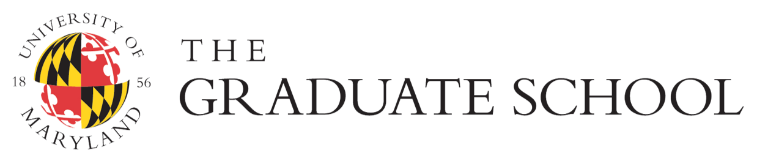 Summer research Fellowship & Summer internship FellowshipNomination COVER SHEETA complete nomination package must include: 1) This nomination cover sheet; 2) the student proposal (no more than two pages); 3) a letter of recommendation from the student’s advisor; 4) a completed questionnaire from the Director of Graduate Studies; and 5) the student’s cv (no more than two pages).  Please consult the Summer Research Fellowship Guidelines for complete information.A nomination from a program will signify a cost-sharing commitment by the program on the terms specified in the guidelines under “Fellowship Stipend and Cost-Sharing.” The department must prepare the nomination package as a single PDF file.  Students should be made aware of any internal departmental deadlines.  Nomination Deadline is noon, Wednesday, February 21, 2024.  (Students, please check with your department for internal deadlines)Name:              		            UID Number:Nominee’s Directory ID (or UMD Email):                                                                   Program/Department (use 4-letter program code): Title of Dissertation (or project name):Current year in Program (1 ,2, 3, etc...):    Candidacy Date (or expected Candidacy Date):                                             Current GPA: 	Advisor (name, email):       Director of Graduate Studies (name, email):Department Coordinator (name, email)Business Manager (name, email):                                                   			Support TA or RA package is currently:    ____ 9-month     ____9.5-month     ____ 12-month**     ____ N/AGiven the goals of the Summer Fellowship programs, teaching assistants and administrative assistants will not be eligible to teach or work during the summer of the award, and research assistants must be relieved of lab duties that do not directly advance their own research.  **The Summer Fellowship funding does NOT supplement a student’s graduate assistantship stipend.  The Summer Fellowship funding replaces the student’s summer stipend or salary.	Students:  Please submit your Summer Fellowship application materials to your programDepartments:  Please submit the nomination package to apps.gradschool.umd.edu/GSAwardsSystem/Questions: Email Robyn Kotzker at rkotzker@umd.edu.						SEPT 2023